T.C.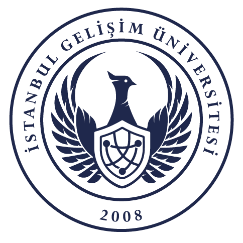 İSTANBUL GELİŞİM ÜNİVERSİTESİ REKTÖRLÜĞÜEtkinlik Talep FormuİSTANBUL GELİŞİM ÜNİVERSİTESİ HALKLA İLİŞKİLER VE TANITIM MÜDÜRLÜĞÜNE…… / …… / …… tarihinde ………………………………………………………... olarak İstanbul Gelişim Üniversitesi işbirliğiyle ……….………………………………………………………… etkinliğini gerçekleştirmek istiyoruz.Etkinlik talebimiz hususunda müsaadelerinizi arz ederim.*Talep edilen etkinliklere yönelik İlçe Milli Eğitim Müdürlüğünden ve diğer resmi kurumlardan gerekli izinlerin alınması yükümlülüğü etkinlik talep eden okuldadır/kurumdadır.Sayı :…… / …… / ……Konu:  Etkinlik Talebi Hk.Etkinlik Sahibi KurumEtkinlik AmacıEtkinlik Tarihi…… / …… / ……Etkinlik Başlangıç ve Bitiş SaatiEtkinliğin Yapılacağı Yer/SalonEtkinlik TürüBeklenen Katılımcı SayısıEtkinlik İçin Talep EdilenlerTalep EdenAdı – SOYADI……………………………………..Kaşe - İmza